GRUPO DE TRABAJO: CONVIVIMOS A TRAVÉS DE LA LITERATURA INFANTIL.ACTAS NÚMERO  6 (9 enero) HORA: 18.30-19.30 ACTA NÚMERO 7 (23 enero) HORA: 18.30-19.30 ASISTENTES:María Jesús Fernández Puente PriegoAna Gómez Fernández.Antonio Ramón Hervás Segura.Marina del Mar Jurado MartínGema Melendo AbolafiaMaría Rosario Mendoza PoleyMaría del Rocío Haro GarcíaMaría Molina EscribanoRosa María Pérez ÁlvarezAntonio Jesús Velázquez VargasORDEN DEL DÍADiseño de un cuento de elaboración propia con motivo del día de la Paz.TEMAS TRATADOS.Lluvia de ideas sobre el cuento de elaboración propia de cada uno de los miembros del grupoACUERDOS O DECISIONES.Una vez que tenemos las ideas, hay una componente del grupo que le dio forma y dos componentes que lo han ilustrado.Al cuento lo hemos titulado “Las semillas de la Paz”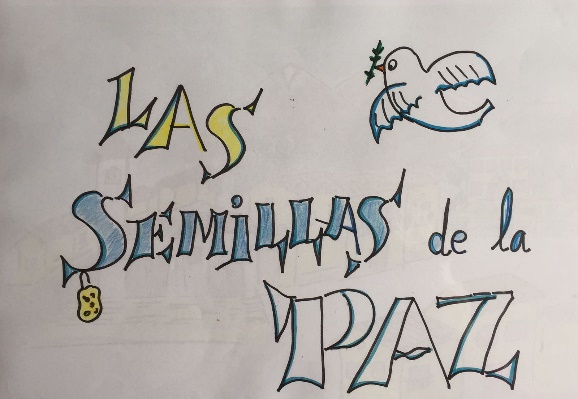 